現在の生活を振り返ってみましょう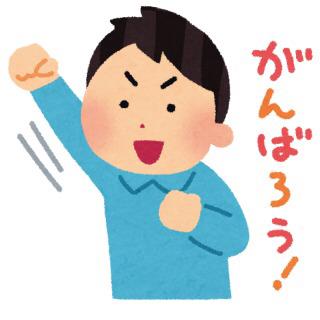 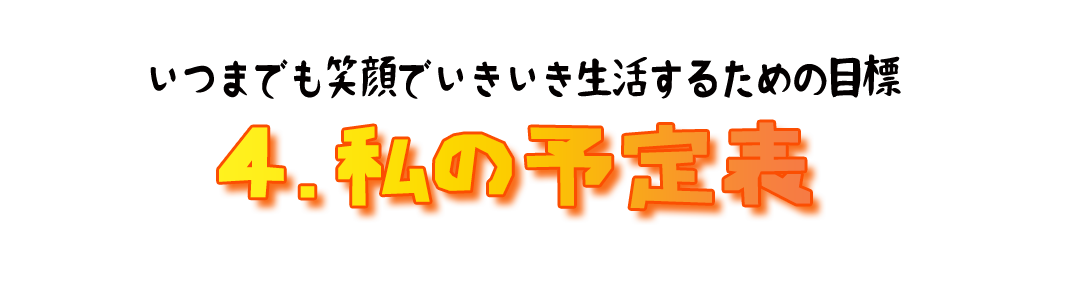 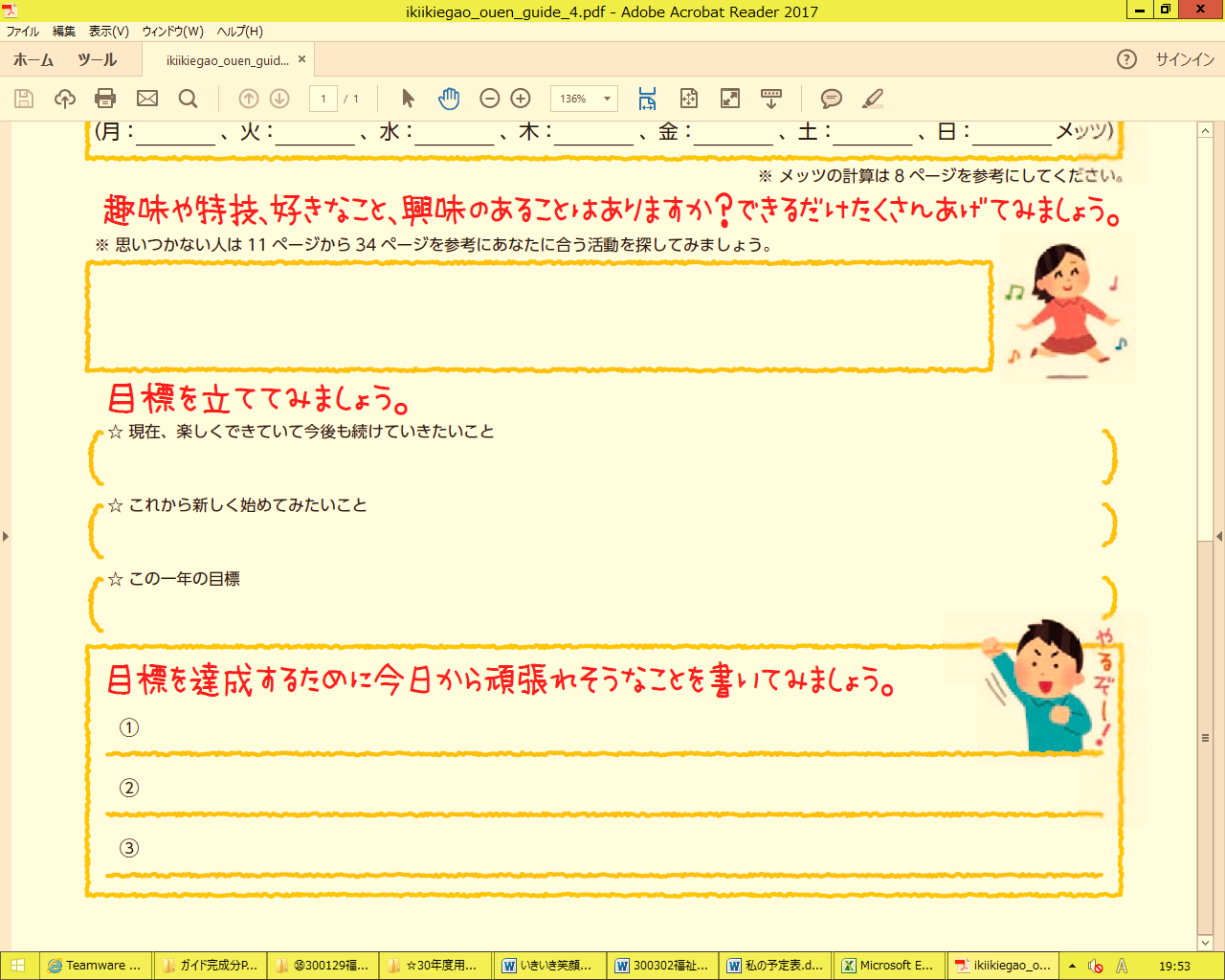 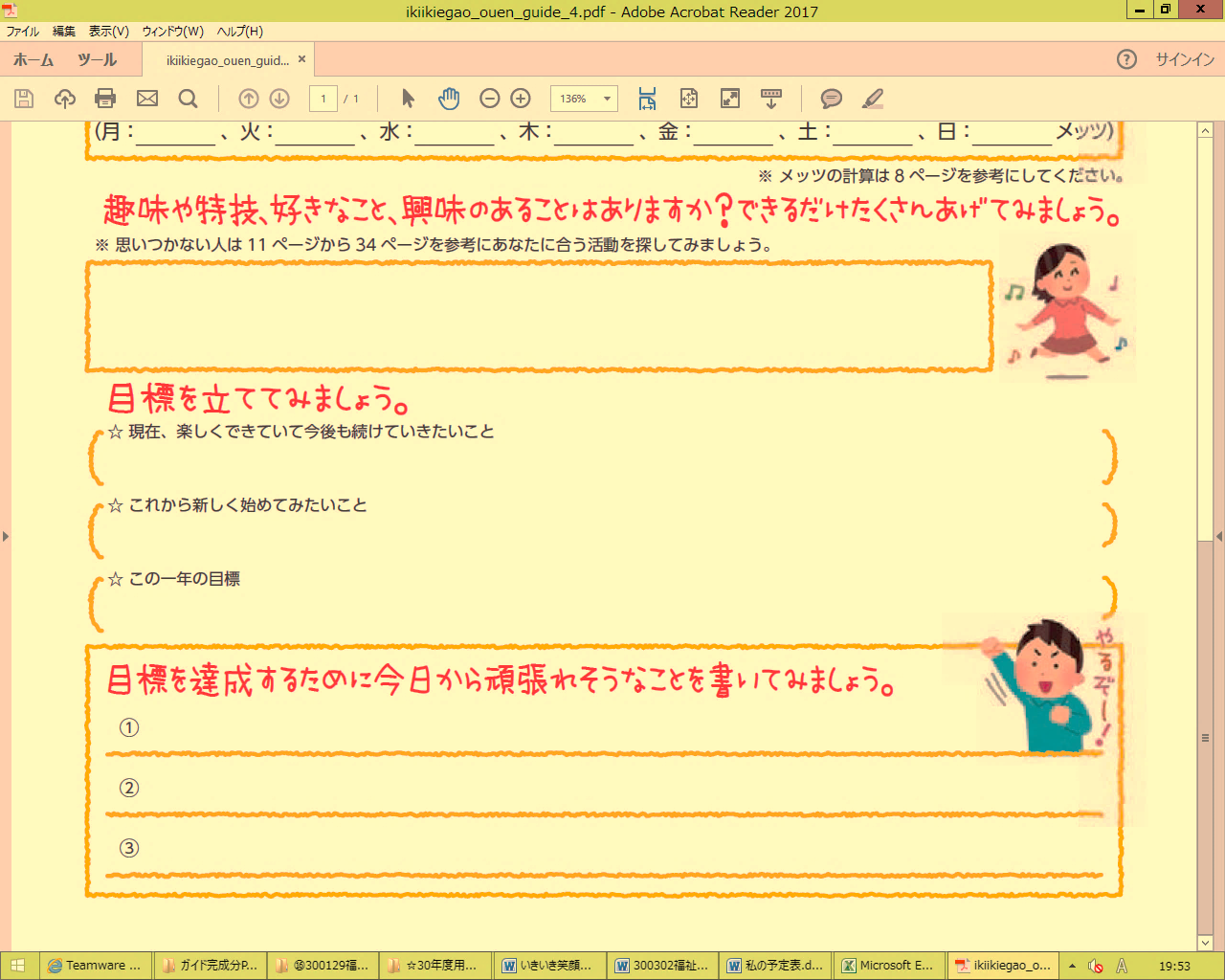 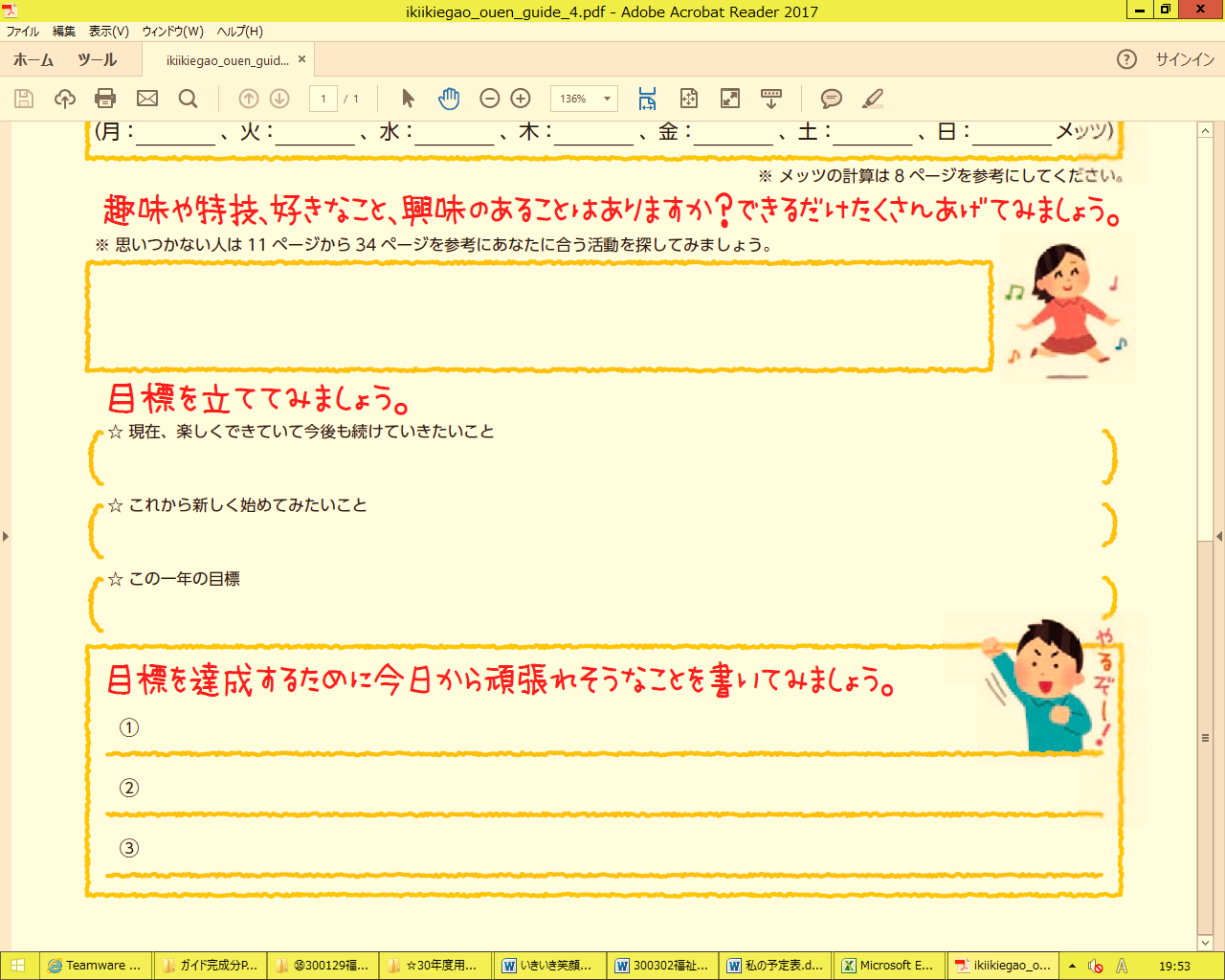 ○１日の過ごし方　　　　　　　　　　　　　　　　　　　　　　　　　　　　　　○普段の過ごし方（１週間の予定など）ここがポイント！　～　課題とその原因を整理してみましょう ～目標を立ててみましょう	　　　　　○現病歴・既往歴☆これからすぐにできること	☆この一年の目標訪問した担当者からのアドバイス！！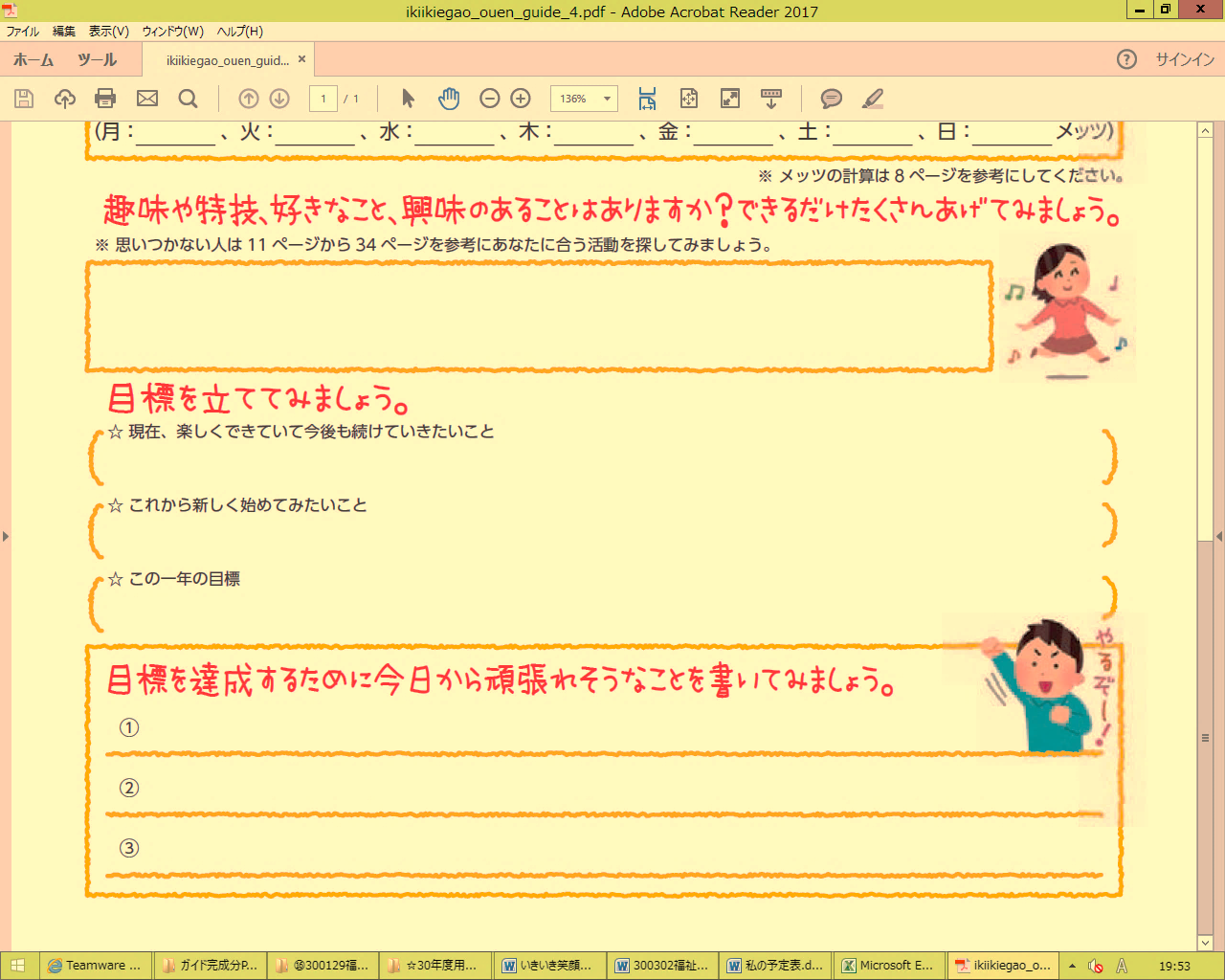 